Geachte <>Sterke planner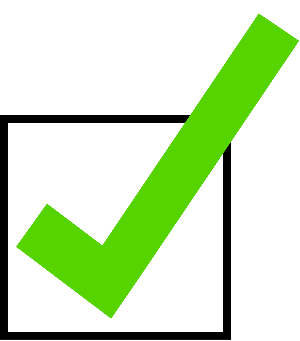 Snel en kwaliteitsgerichtGrote bedrijven vooruithelpenZoals u ziet heb ik alle 3 de vakjes aangekruist. Hoe kan het anders wanneer je een job omschrijving leest die je op het lijf geschreven is?Niet enkel beschik ik over een uitgebreide kennis van verschillende personeelsplanningtools, ik heb er  ook jaren mee gewerkt en zo de planning geregeld voor meer dan 150 man bij <>   .  Ervaring met planningsystemen is één, ervaring in werken met mensen is voor mij zeker zo belangrijk. Tevens stond ik in voor de administratieve volledigheid, de planning van opleidingen e.a.Een ingewikkelde agenda opmaken en bijhouden, targets halen, problemen oplossen, snel kunnen bijsturen en je blijven realiseren dat gemotiveerde medewerkers cruciaal zijn voor een goed geoliede planning binnen de organisatie, dat is mijn leitmotiv. Met veel enthousiasme stuur ik u dan ook in bijlage mijn c.v. die ik graag tijdens een persoonlijk gesprek kom toe lichten. Vriendelijke groeten,